  РЕШЕНИЕ   КАРАР18 декабря 2023 года                                                                                  № 1-76О бюджете Новотинчалинского сельского поселенияБуинского муниципального района Республики Татарстанна 2024 год и на плановый период 2025 и 2026 годов     В соответствии с Бюджетным кодексом Российской Федерации, Бюджетным кодексом Республики Татарстан, Федеральным законом от 6 октября 2003 года «Об общих принципах организации местного самоуправления в Российской Федерации» и Уставом муниципального образования Новотинчалинское сельское поселение Буинского муниципального района Республики Татарстан, Совет Новотинчалинского сельского поселения Буинского муниципального района Республики ТатарстанРЕШИЛ:     Статья 1       1. Утвердить основные характеристики бюджета Новотинчалинского сельского поселения Буинского муниципального района на 2024 год:    1) общий объем доходов бюджета Новотинчалинского сельского поселения Буинского муниципального района в сумме 3 468,46 тыс. рублей;    2) общий объем расходов бюджета Новотинчалинского сельского поселения Буинского муниципального района в сумме 3 468,46 тыс. рублей.     3) дефицит бюджета Новотинчалинского сельского поселения Буинского муниципального района в сумме 0,00 рублей.      2. Утвердить основные характеристики бюджета Новотинчалинского сельского поселения Буинского муниципального района на плановый период 2025 и 2026 годов:     1) прогнозируемый общий объем доходов бюджета на 2025 год в сумме 3 469,95 тыс. рублей и на 2026 год в сумме 3 580,06 тыс. рублей;     2) общий объем расходов бюджета Новотинчалинского сельского поселения Буинского муниципального района:     - на 2025 год в сумме 3 469,95 тыс. рублей, в том числе условно-утвержденные расходы в сумме 82,60 тыс. рублей;     - на 2026 год в сумме 3 580,06 тыс. рублей, в том числе условно-утвержденные расходы в сумме 169,81 тыс. рублей.     3. Утвердить источники финансирования дефицита бюджета Новотинчалинского сельского поселения Буинского муниципального района на 2024 год и на плановый период 2025 и 2026 годов согласно приложению 1 к настоящему Решению.      Статья 2     1. Утвердить по состоянию на 1 января 2025 года верхний предел муниципального внутреннего долга Новотинчалинского сельского поселения Буинского муниципального района Республики Татарстан в сумме 0,00 рублей, в том числе верхний предел муниципального внутреннего долга Новотинчалинского сельского поселения по муниципальным гарантиям Новотинчалинского сельского поселения Буинского муниципального района Республики Татарстан в валюте Российской Федерации с нулевым значением.     2. Утвердить по состоянию на 1 января 2026 года верхний предел муниципального внутреннего долга Новотинчалинского сельского поселения Буинского муниципального района Республики Татарстан в сумме 0,00 рублей, в том числе верхний предел муниципального внутреннего долга Новотинчалинского сельского поселения   по муниципальным гарантиям Новотинчалинского сельского поселения Буинского муниципального района Республики Татарстан в валюте Российской Федерации с нулевым значением.     3. Утвердить по состоянию на 1 января 2027 года верхний предел муниципального внутреннего долга Новотинчалинского сельского поселения Буинского муниципального района Республики Татарстан в сумме 0,00 рублей, в том числе верхний предел муниципального внутреннего долга Новотинчалинского сельского поселения   по муниципальным гарантиям Новотинчалинского сельского поселения Буинского муниципального района Республики Татарстан в валюте Российской Федерации с нулевым значением.     4. Установить предельный объем муниципального долга Новотинчалинского сельского поселения Буинского муниципального района:     - в 2024 году – в размере 0,00 рублей;     - в 2025 году – в размере 0,00 рублей;     - в 2026 году – в размере 0,00 рублей.     Статья 3     1. Утвердить в бюджете Новотинчалинского сельского поселения Буинского муниципального района прогнозируемые объемы доходов на 2024 год и на плановый период 2025 и 2026 годов согласно приложению 2 к настоящему Решению.     Статья 4     1. Утвердить ведомственную структуру расходов Новотинчалинского сельского поселения Буинского муниципального района на 2024 год и на плановый период 2025 и 2026 годов согласно приложению 3 к настоящему Решению.      2. Утвердить распределение бюджетных ассигнований по разделам, подразделам, целевым статьям (муниципальным программам Буинского муниципального района Республики Татарстан и непрограммным направлениям деятельности), группам видов расходов классификации расходов бюджета на 2024 год и на плановый период 2025 и 2026 годов согласно приложению 4 к настоящему Решению.     3. Утвердить общий объем бюджетных ассигнований на исполнение публичных нормативных обязательств на 2024 год в сумме 0,00 рублей и на плановый период 2025 и 2026 годов в сумме 0,00 рублей.     Статья 5      Утвердить в бюджете Новотинчалинского сельского поселения Буинского муниципального района получаемые из бюджета Буинского муниципального района дотации на выравнивание бюджетной обеспеченности поселений:       на 2024 год - в сумме 1 638,00 тыс. рублей;     на 2025 год - в сумме 1 582,10 тыс. рублей;     на 2026 год - в сумме 1 626,10 тыс. рублей.     Статья 6     Утвердить в бюджете Новотинчалинского сельского поселения Буинского муниципального района Республики Татарстан объем субвенций получаемые из бюджета Буинского муниципального района Республики Татарстан бюджетам поселений для осуществления полномочий на осуществления первичного воинского учета органами местного самоуправления поселений, на территориях которых отсутствуют структурные подразделения военных комиссариатов:     на 2024 год – в сумме 152,46 тыс.рублей;     на 2025 год – в сумме 167,85 тыс.рублей;     на 2026 год – в сумме 183,96 тыс.рублей.     Статья 7     Органы местного самоуправления Новотинчалинского сельского поселения Буинского муниципального района не вправе принимать в 2024 году решения, приводящие к увеличению численности муниципальных служащих и работников учреждений и иных организаций бюджетной сферы,за исключением принятия таких решений в связи наделением органов местного самоуправления Новотинчалинского сельского поселения Буинского муниципального района, муниципальных казенных учреждений Новотинчалинского сельского поселения Буинского муниципального района новыми функциями или полномочиями.     Статья 8     Остатки средств бюджета Новотинчалинского сельского поселения Буинского муниципального района в объеме, не превышающем сумму остатка неиспользованных бюджетных ассигнований на оплату заключенных от имени Новотинчалинского сельского поселения Буинского муниципального района муниципальных контрактов на поставку товаров, выполнение работ, оказание услуг, подлежащих в соответствии с условиями этих муниципальных контрактов оплате в 2023 году, направляются в 2024 году на увеличение  соответствующих бюджетных ассигнований на указанные цели в случае принятия исполнительным комитетом Новотинчалинского сельского поселения Буинского муниципального района соответствующего решения.      Статья 9     Территориальное отделение Департамента казначейства Министерства финансов Республики Татарстан Буинского района осуществляют отдельные функции по исполнению бюджета Буинского муниципального района Республики Татарстан в соответствии с заключенными соглашениями.     Статья 10     Разместить настоящее Решение на официальном сайте Буинского муниципального района РТ в информационно-телекоммуникационной сети «Интернет», официальном портале правовой информации РТ http://pravo.tatarstat.ru.     Статья 11     Настоящее Решение вступает в силу с 1 января 2024 года..Глава Новотинчалинского сельского поселения	 Буинского муниципального района РТ                                              Р.К. МадышевПриложение 1                                                    к Решению Совета Новотинчалинского сельского поселения                                                       «О бюджете Новотинчалинского сельского поселения                                                              на 2023 год и на плановый период 2024 и 2025 годов»			          Таблица 1Источники финансирования дефицита бюджетаНовотинчалинского сельского поселения Буинского муниципального района на 2023 год                                                                                                                                       (тыс. рублей)Таблица 2Источники финансирования дефицита бюджетаНовотинчалинского сельского поселения Буинского муниципального районана плановый период 2024 и 2025 годов    (тыс. рублей)Приложение 2                                                         к Решению Совета Новотинчалинского сельского поселения                                                       «О бюджете Новотинчалинского сельского поселения                                                              на 2023 год и на плановый период 2024и 2025 годов»		Таблица 1                                                                                                                                                                                                                                                                                         Прогнозируемые объёмы доходов бюджета Новотинчалинского сельского поселения Буинского муниципального района на 2023 год                                                                                                                                    (тыс. рублей)Таблица 2                                                                                                                                                                                                                                                                                         Прогнозируемые объёмы доходов бюджета Новотинчалинского сельского поселения Буинского муниципального района на плановый период 2024 и 2025 годов                                                                                                                                     (тыс. рублей)Приложение 3                                                    к Решению Совета Новотинчалинского сельского поселения«О бюджете Новотинчалинского сельского поселения                                                                   на 2023 год и на плановый период 2024 и 2025 годов»Таблица 1Ведомственная структура расходов бюджетаНовотинчалинского сельского поселения на 2023 год                                  (тыс. рублей)                                                  Таблица 2Ведомственная структура расходов бюджета Новотинчалинского сельского поселения на 2024-2025 годы(тыс. рублей)Приложение 4                                                    к Решению Совета Новотинчалинского сельского поселения                                                      «О бюджете Новотинчалинского сельского поселения                                                                   на 2023 год и на плановый период 2024 и 2025 годов»Таблица 1 Распределение бюджетных ассигнований по разделам и подразделам,    целевым статьям и группам видов расходов классификации расходов бюджетаНовотинчалинского сельского поселения муниципальным программам Буинского муниципального района Республики Татарстан и непрограммным направлениям деятельности Буинского муниципального района Республики Татарстан на 2023 год  (тыс. рублей)Таблица 2Распределение бюджетных ассигнований по разделам и подразделам,                               целевым статьям и группам видов расходов классификации расходов бюджетаНовотинчалинского сельского поселения муниципальным программам Буинского муниципального района Республики Татарстан и непрограммным направлениям деятельности Буинского муниципального района Республики Татарстан на 2024-2025 годы  (тыс. рублей)РЕСПУБЛИКА ТАТАРСТАНБУИНСКИЙ МУНИЦИПАЛЬНЫЙ РАЙОН СОВЕТ НОВОТИНЧАЛИНСКОГОСЕЛЬСКОГО ПОСЕЛЕНИЯ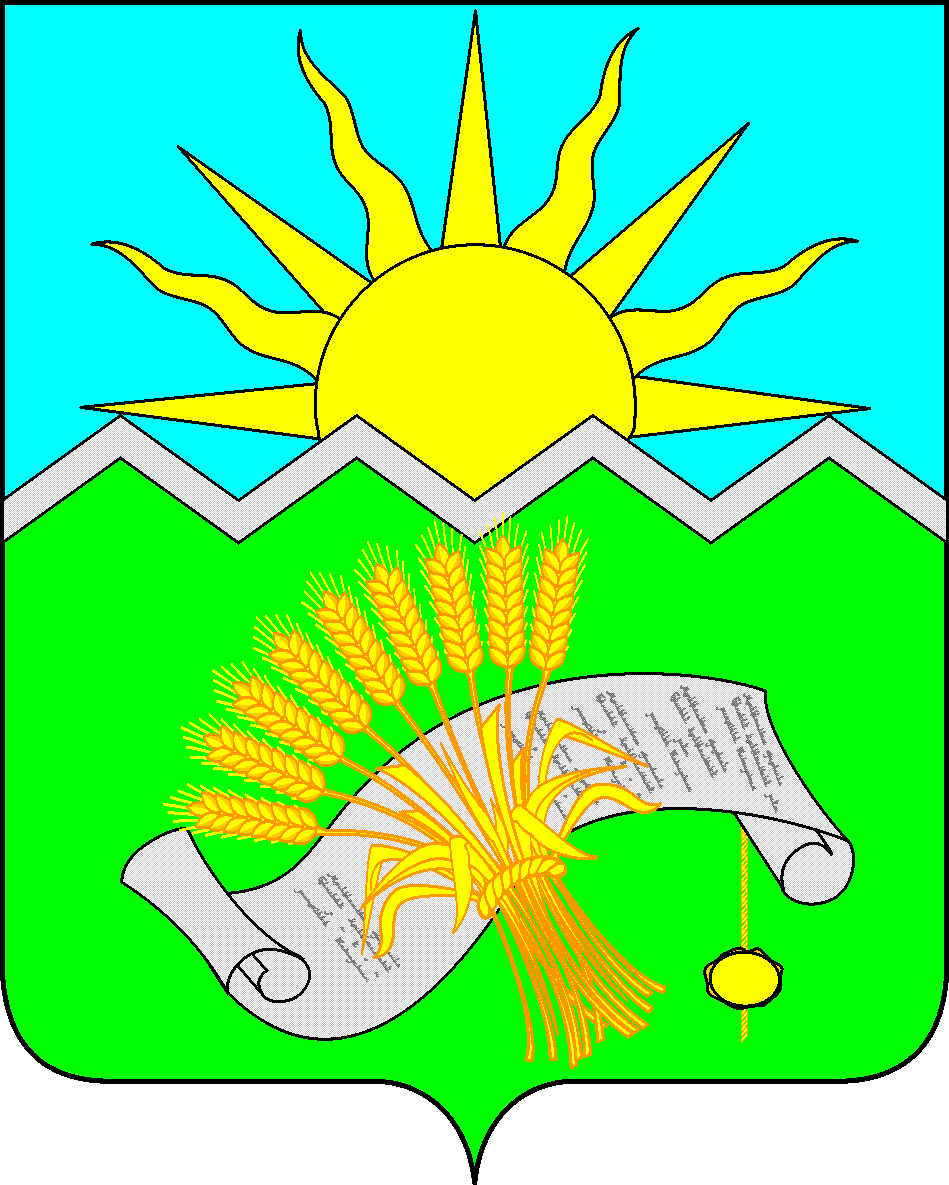 ТАТАРСТАН РЕСПУБЛИКАСЫБУА МУНИЦИПАЛЬ РАЙОНЫ ЯҢА ТИНЧӘЛЕАВЫЛ ҖИРЛЕГЕ СОВЕТЫ 
Код показателяНаименование показателяСумма01 00 00 00 00 0000 000Источники внутреннего финансирования дефицитов бюджетов0,0001 05 00 00 00 0000 000Изменение остатков средств на счетах по учету средств бюджета0,0001 05 02 01 10 0000 510Увеличение прочих остатков денежных средств бюджетов сельских поселений- 3 468, 4601 05 02 01 10 0000 610Уменьшение прочих остатков денежных средств бюджетов сельских поселений3 468, 46Код показателяНаименование показателяСумма2024 годСумма2025 год01 00 00 00 00 0000 000Источники внутреннего финансирования дефицитов бюджетов0,000,0001 05 00 00 00 0000 000Изменение остатков средств на счетах по учету средств бюджета0,000,0001 05 02 01 10 0000 510Увеличение прочих остатков денежных средств бюджетов сельских поселений- 3 469, 95- 3 580, 0601 05 02 01 10 0000 610Уменьшение прочих остатков денежных средств бюджетов сельских поселений3 302, 103 580, 06НаименованиеКод доходаСуммаНАЛОГОВЫЕ И НЕНАЛОГОВЫЕ ДОХОДЫ1 00 00000 00 0000 0001 678,00НАЛОГИ НА ПРИБЫЛЬ, ДОХОДЫ1 01 00000 00 0000 000132,00Налог на доходы физических лиц1 01 02000 01 0000 110132,00НАЛОГИ НА СОВОКУПНЫЙ ДОХОД1 05 00000 00 0000 0001 005,00Единый сельскохозяйственный налог1 05 03000 01 0000 1101 005,00НАЛОГИ НА ИМУЩЕСТВО1 06 00000 00 0000 000540,00Налог на имущество физических лиц1 06 01000 00 0000 11070,00Налог на имущество физических лиц, взимаемый по ставкам, применяемым к объектам налогообложения, расположенным в границах сельских поселений1 06 01030 10 0000 11070,00Земельный налог1 06 06000 00 0000 110470,00Земельный налог с организаций, обладающих земельным участком, расположенным в границах сельских поселений 1 06 06033 10 0000 11085,00Земельный налог с физических лиц, обладающих земельным участком, расположенным в границах сельских поселений1 06 06043 10 0000 110385,00ГОСУДАРСТВЕННАЯ ПОШЛИНА                   1 08 00000 00 0000 0001,00Государственная пошлина за совершение нотариальных действий должностными лицами органов местного самоуправления, уполномоченными в соответствии с законодательными актами Российской Федерации на совершение нотариальных действий1 08 04020 01 0000 1101,00БЕЗВОЗМЕЗДНЫЕ ПОСТУПЛЕНИЯ2 00 00000 00 0000 0001 790,46Безвозмездные поступления от других бюджетов бюджетной системы 2 02 00000 00 0000 1501 790,46Дотации бюджетам сельских поселений на выравнивание бюджетной обеспеченности из бюджетов муниципальных районов2 02 16001 10 0000 1501 638,00Субвенции бюджетам сельских поселений на осуществление первичного воинского учета на территориях, где отсутствуют военные комиссариаты2 02 35118 10 0000 150152,46ВСЕГО ДОХОДОВ3 468, 46НаименованиеКод доходаСуммаСуммаНаименованиеКод дохода2024 год2025 годНАЛОГОВЫЕ И НЕНАЛОГОВЫЕ ДОХОДЫ1 00 00000 00 0000 0001 720,001 770,00НАЛОГИ НА ПРИБЫЛЬ, ДОХОДЫ1 01 00000 00 0000 000160,00200,00Налог на доходы физических лиц1 01 02000 01 0000 110160,00200,00НАЛОГИ НА СОВОКУПНЫЙ ДОХОД1 05 00000 00 0000 0001 010,001 018,00Единый сельскохозяйственный налог1 05 03000 01 0000 1101 010,001 018,00НАЛОГИ НА ИМУЩЕСТВО1 06 00000 00 0000 000549,00551,00Налог на имущество физических лиц1 06 01000 00 0000 11079,0081,00Налог на имущество физических лиц, взимаемый по ставкам, применяемым к объектам налогооблажения, расположенным в границах сельских поселений1 06 01030 10 0000 11079,0081,00Земельный налог1 06 06000 00 0000 110470,00470,00Земельный налог с организаций, обладающих земельным участком, расположенным в границах сельских поселений 1 06 06033 10 0000 11085,0085,00Земельный налог с физических лиц, обладающих земельным участком, расположенным в границах сельских поселений1 06 06043 10 0000 110385,00385,00ГОСУДАРСТВЕННАЯ ПОШЛИНА                   1 08 00000 00 0000 0001,001,00Государственная пошлина за совершение нотариальных действий должностными лицами органов местного самоуправления, уполномоченными в соответствии с законодательными актами РФ на совершение нотариальных действий1 08 04020 01 0000 1101,001,00БЕЗВОЗМЕЗДНЫЕ ПОСТУПЛЕНИЯ2 00 00000 00 0000 0001 749,951 810,06Безвозмездные поступления от других бюджетов бюджетной системы 2 02 00000 00 0000 1501 749,951 810,06Дотации бюджетам сельских поселений на выравнивание бюджетной обеспеченности из бюджетов муниципальных районов2 02 16001 10 0000 1501 582,101 626,10Субвенции бюджетам сельских поселений на осуществление первичного воинского учета на территориях, где отсутствуют военные комиссариаты2 02 35118 10 0000 150167,85183,96ВСЕГО ДОХОДОВ3 469, 953 580, 06НаименованиеКВСРРЗПРКЦСРКВРСуммаИсполнительный комитет Новотинчалинского сельского поселения4013 468,46Общегосударственные вопросы401011 173,10Функционирование высшего должностного лица субъекта РФ и муниципального образования4010102577,70Непрограммные направления расходов40101029900000000577,70Глава муниципального образования40101029900002030577,70Расходы на выплаты персоналу в целях обеспечения выполнения функций государственными (муниципальными) органами, казенными учреждениями, органами управления государственными внебюджетными фондами40101029900002030100577,70Функционирование высших органов исполнительной власти субъектов РФ и муниципальных образований4010104584,60Непрограммные направления расходов40101049900000000584,60Центральный аппарат40101049900002040584,60Расходы на выплаты персоналу в целях обеспечения выполнения функций государственными (муниципальными) органами, казенными учреждениями, органами управления государственными внебюджетными фондами40101049900002040100420,8Закупка товаров, работ и услуг для государственных (муниципальных) нужд40101049900002040200158,60Иные бюджетные ассигнования401010499000020408005,20Другие общегосударственные вопросы401011310,80Непрограммные направления расходов4010113990000000010,80Диспансеризация муниципальных служащих401011399000970807,60Закупка товаров, работ и услуг для государственных (муниципальных) нужд401011399000970802007,60Страхование муниципальных служащих401011399000924103,20Закупка товаров, работ и услуг для государственных (муниципальных) нужд401011399000924102003,20Национальная оборона40102152,46Мобилизационная и вневойсковая подготовка4010203152,46Непрограммные направления расходов40102039900000000152,46Осуществление первичного воинского учета на территориях, где отсутствуют военные комиссариаты, за счет средств федерального бюджета40102039900051180152,46Расходы на выплаты персоналу в целях обеспечения выполнения функций государственными (муниципальными) органами, казенными учреждениями, органами управления государственными внебюджетными фондами40102039900051180100141,19Закупка товаров, работ и услуг для государственных (муниципальных) нужд4010203990005118020011,27Национальная экономика4010421,80Дорожное хозяйство401040921,80Непрограммные направления расходов4010409990000000021,80Содержание и ремонт автомобильных дорог в рамках благоустройства4010409990007802021,80Иные бюджетные ассигнования4010409990007802080021,80Жилищно-коммунальное хозяйство401051 139,20Коммунальное хозяйство40105029900075050321,60Иные бюджетные ассигнования40105029900075050800321,60Благоустройство4010503817,60Непрограммные направления расходов40105039900000000817,60Уличное освещение40105039900078010647,00Закупка товаров, работ и услуг для государственных (муниципальных) нужд40105039900078010200647,00Прочие мероприятия по благоустройству городских округов и поселений40105039900078050170,60Закупка товаров, работ и услуг для государственных (муниципальных) нужд40105039900078050200157,40Иные бюджетные ассигнования4010503990007805080013,20Культура, кинематография40108981,90Культура4010801981,90Непрограммные направления расходов40108019900000000981,90Обеспечение деятельности клубов и культурно-досуговых центров40108019940144091981,90Расходы на выплаты персоналу в целях обеспечения выполнения функций государственными (муниципальными) органами, казенными учреждениями, органами управления государственными внебюджетными фондами40108019940144091100300,70Закупка товаров, работ и услуг для государственных (муниципальных) нужд40108019940144091200674,80Иные бюджетные ассигнования401080199401440918006,40Всего расходов3 468, 46НаименованиеКВСРРЗПРКЦСРКВРСумма 2024 годСумма 2025 годИсполнительный комитет Новотинчалинского сельского поселения4013 469,953 580,06Общегосударственные вопросы401011 204,701 245,90Функционирование высшего должностного лица субъекта РФ и муниципального образования4010102600,80624,80Непрограммные направления расходов40101029900000000600,80624,80Глава муниципального образования40101029900002030600,80624,80Расходы на выплаты персоналу в целях обеспечения выполнения функций государственными (муниципальными) органами, казенными учреждениями, органами управления государственными внебюджетными фондами40101029900002030100600,80600,80Функционирование высших органов исполнительной власти субъектов РФ и муниципальных образований4010104593,10610,30Непрограммные направления расходов40101049900000000593,10610,30Центральный аппарат40101049900002040593,10610,30Расходы на выплаты персоналу в целях обеспечения выполнения функций государственными (муниципальными) органами, казенными учреждениями, органами управления государственными внебюджетными фондами40101049900002040100429,30446,50Закупка товаров, работ и услуг для государственных (муниципальных) нужд40101049900002040200158,60158,60Иные бюджетные ассигнования401010499000020408005,205,20Другие общегосударственные вопросы401011310,8010,80Непрограммные направления расходов401011310,8010,80Диспансеризация муниципальных служащих401011399000970807,607,60Закупка товаров, работ и услуг для государственных (муниципальных) нужд401011399000970802007,607,60Страхования муниципальных служащих401011399000924103,203,20Закупка товаров, работ и услуг для государственных (муниципальных) нужд401011399000024102003,203,20Национальная оборона40102167,85183,96Мобилизационная и вневойсковая подготовка4010203167,85183,96Непрограммные направления расходов 40102039900000000167,85183,96Осуществление первичного воинского учета на территориях, где отсутствуют военные комиссариаты, за счет средств федерального бюджета40102039900051180167,85183,96Расходы на выплаты персоналу в целях обеспечения выполнения функций государственными (муниципальными) органами, казенными учреждениями, органами управления государственными внебюджетными фондами40102039900051180100156,58172,69Закупка товаров, работ и услуг для государственных (муниципальных) нужд4010203990005118020011,2711,27Национальная экономика4010421,8021,80Дорожное хозяйство401040921,8021,80Непрограммные направления расходов4010409990000000021,8021,80Содержание и ремонт автомобильных дорог в рамках благоустройства4010409990007802021,8021,80Иные бюджетные ассигнования4010409990007802080021,8021,80Жилищно-коммунальное хозяйство401051 065,001 087,90Коммунальное хозяйство40105029900075050321,60321,60Иные бюджетные ассигнования40105029900075050800321,60321,60Благоустройство4010503743,40766,30Непрограммные направления расходов40105039900000000743,40766,30Уличное освещение40105039900078010572,80595,70Закупка товаров, работ и услуг для государственных (муниципальных) нужд40105039900078010200572,80595,70Прочие мероприятия по благоустройству городских округов и поселений40105039900078050170,60170,60Закупка товаров, работ и услуг для государственных (муниципальных) нужд40105039900078050200157,40157,40Иные бюджетные ассигнования4010503990007805080013,2013,20Культура, кинематография40108928,00870,69Культура4010801928,00870,69Непрограммные направления расходов40108019900000000928,00870,69Обеспечение деятельности клубов и культурно-досуговых центров40108019940144091928,00870,69Расходы на выплаты персоналу в целях обеспечения выполнения функций государственными (муниципальными) органами, казенными учреждениями, органами управления государственными внебюджетными фондами40108019940144091100312,70325,20Закупка товаров, работ и услуг для государственных (муниципальных) нужд40108019940144091200608,90539,09Иные бюджетные ассигнования401080199401440918006,406,40Всего расходов (без условно утвержденных)3 387, 353 410, 25НаименованиеРЗПРКЦСРКВРСуммаИсполнительный комитет Новотинчалинского сельского поселения3 468,46Общегосударственные вопросы011 173,10Функционирование высшего должностного лица субъекта РФ и муниципального образования0102577,70Непрограммные направления расходов01029900000000577,70Глава муниципального образования01029900002030577,70Расходы на выплаты персоналу в целях обеспечения выполнения функций государственными (муниципальными) органами, казенными учреждениями, органами управления государственными внебюджетными фондами01029900002030100577,70Функционирование высших органов исполнительной власти субъектов РФ и муниципальных образований0104584,60Непрограммные направления расходов01049900000000584,60Центральный аппарат01049900002040584,60Расходы на выплаты персоналу в целях обеспечения выполнения функций государственными (муниципальными) органами, казенными учреждениями, органами управления государственными внебюджетными фондами01049900002040100420,8Закупка товаров, работ и услуг для государственных (муниципальных) нужд01049900002040200158,60Иные бюджетные ассигнования010499000020408005,20Другие общегосударственные вопросы011310,80Непрограммные направления расходов0113990000000010,80Диспансеризация муниципальных служащих011399000970807,60Закупка товаров, работ и услуг для государственных (муниципальных) нужд011399000970802007,60Страхование муниципальных служащих011399000924103,20Закупка товаров, работ и услуг для государственных (муниципальных) нужд011399000924102003,20Национальная оборона02152,46Мобилизационная и вневойсковая подготовка0203152,46Непрограммные направления расходов02039900000000152,46Осуществление первичного воинского учета на территориях, где отсутствуют военные комиссариаты, за счет средств федерального бюджета02039900051180152,46Расходы на выплаты персоналу в целях обеспечения выполнения функций государственными (муниципальными) органами, казенными учреждениями, органами управления государственными внебюджетными фондами02039900051180100141,19Закупка товаров, работ и услуг для государственных (муниципальных) нужд0203990005118020011,27Национальная экономика0421,80Дорожное хозяйство040921,80Непрограммные направления расходов0409990000000021,80Содержание и ремонт автомобильных дорог в рамках благоустройства0409990007802021,80Иные бюджетные ассигнования0409990007802080021,80Жилищно-коммунальное хозяйство051 139,20Коммунальное хозяйство05029900075050321,60Иные бюджетные ассигнования05029900075050800321,60Благоустройство0503817,60Непрограммные направления расходов05039900000000817,60Уличное освещение05039900078010647,00Закупка товаров, работ и услуг для государственных (муниципальных) нужд05039900078010200647,00Прочие мероприятия по благоустройству городских округов и поселений05039900078050170,60Закупка товаров, работ и услуг для государственных (муниципальных) нужд05039900078050200157,40Иные бюджетные ассигнования0503990007805080013,20Культура, кинематография08981,90Культура0801981,90Непрограммные направления расходов08019900000000981,90Обеспечение деятельности клубов и культурно-досуговых центров08019940144091981,90Расходы на выплаты персоналу в целях обеспечения выполнения функций государственными (муниципальными) органами, казенными учреждениями, органами управления государственными внебюджетными фондами08019940144091100300,70Закупка товаров, работ и услуг для государственных (муниципальных) нужд08019940144091200674,80Иные бюджетные ассигнования080199401440918006,40Всего расходов3 468, 46НаименованиеРЗПРКЦСРКВРСумма 2024 годСумма 2025 годИсполнительный комитет Новотинчалинского сельского поселения3 469,953 580,06Общегосударственные вопросы011 204,701 245,90Функционирование высшего должностного лица субъекта РФ и муниципального образования0102600,80624,80Непрограммные направления расходов01029900000000600,80624,80Глава муниципального образования01029900002030600,80624,80Расходы на выплаты персоналу в целях обеспечения выполнения функций государственными (муниципальными) органами, казенными учреждениями, органами управления государственными внебюджетными фондами01029900002030100600,80600,80Функционирование высших органов исполнительной власти субъектов РФ и муниципальных образований0104593,10610,30Непрограммные направления расходов01049900000000593,10610,30Центральный аппарат01049900002040593,10610,30Расходы на выплаты персоналу в целях обеспечения выполнения функций государственными (муниципальными) органами, казенными учреждениями, органами управления государственными внебюджетными фондами01049900002040100429,30446,50Закупка товаров, работ и услуг для государственных (муниципальных) нужд01049900002040200158,60158,60Иные бюджетные ассигнования010499000020408005,205,20Другие общегосударственные вопросы011310,8010,80Непрограммные направления расходов011310,8010,80Диспансеризация муниципальных служащих011399000970807,607,60Закупка товаров, работ и услуг для государственных (муниципальных) нужд011399000970802007,607,60Страхования муниципальных служащих011399000924103,203,20Закупка товаров, работ и услуг для государственных (муниципальных) нужд011399000024102003,203,20Национальная оборона02167,85183,96Мобилизационная и вневойсковая подготовка0203167,85183,96Непрограммные направления расходов 02039900000000167,85183,96Осуществление первичного воинского учета на территориях, где отсутствуют военные комиссариаты, за счет средств федерального бюджета02039900051180167,85183,96Расходы на выплаты персоналу в целях обеспечения выполнения функций государственными (муниципальными) органами, казенными учреждениями, органами управления государственными внебюджетными фондами02039900051180100156,58172,69Закупка товаров, работ и услуг для государственных (муниципальных) нужд0203990005118020011,2711,27Национальная экономика0421,8021,80Дорожное хозяйство040921,8021,80Непрограммные направления расходов0409990000000021,8021,80Содержание и ремонт автомобильных дорог в рамках благоустройства0409990007802021,8021,80Иные бюджетные ассигнования0409990007802080021,8021,80Жилищно-коммунальное хозяйство051 065,001 087,90Коммунальное хозяйство05029900075050321,60321,60Иные бюджетные ассигнования05029900075050800321,60321,60Благоустройство0 503743,40766,30Непрограммные направления расходов05039900000000743,40766,30Уличное освещение05039900078010572,80595,70Закупка товаров, работ и услуг для государственных (муниципальных) нужд05039900078010200572,80595,70Прочие мероприятия по благоустройству городских округов и поселений05039900078050170,60170,60Закупка товаров, работ и услуг для государственных (муниципальных) нужд05039900078050200157,40157,40Иные бюджетные ассигнования0503990007805080013,2013,20Культура, кинематография08928,00870,69Культура0801928,00870,69Непрограммные направления расходов08019900000000928,00870,69Обеспечение деятельности клубов и культурно-досуговых центров08019940144091928,00870,69Расходы на выплаты персоналу в целях обеспечения выполнения функций государственными (муниципальными) органами, казенными учреждениями, органами управления государственными внебюджетными фондами08019940144091100312,70325,20Закупка товаров, работ и услуг для государственных (муниципальных) нужд08019940144091200608,90539,09Иные бюджетные ассигнования080199401440918006,406,40Всего расходов (без условно утвержденных)3 387, 353 410, 25